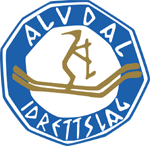 Vi har  herved gleden av å invitere deg til  sesongens  løp nr  1  Trimtex/N.Ø.  Karusellen 2016på   Alvdal torsdag  19. mai.Steimoegga Idrettspark, start fra kl  18.00 og utover kvelden....Påmelding: EventorTidtaking:  EmitLøyper  og  klasser   iht oppsett fra  NooregSalg av  kaker og  kaffeSaft til alle  løpere.Muligheter for  dusj rett etter løpet.Vi jobber med nytt kart men må bruke det gamle fortsatt.Velkommen!